30 Normalizace výrobky32 Bezpečnost dětí(souhrn)Vývoj v roce 2016 (zpracováno s podporou projektu FP švýcarsko-české spolupráce)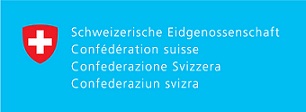 Souhrn, příklady výstupů zapojení:Všeobecně, chemieProjekt SAMNIC - webové stránky on-lineANEC je jedním z pěti členů konsorcia, které obdrželo finanční prostředky v rámci programu Erasmus na projekt školení o „Posouzení a řízení bezpečnosti pro nové a inovativní výrobky pro děti (SAMNIC)". Projekt SAMNIC potrvá do 31. srpna 2016. Hlavním cílem projektu SAMNIC je rozvoj inovativního nástroje zvaného MOOC, který má poskytovat školení o bezpečnosti dětských výrobků. MOOC bude dostupný online, bez jakýchkoliv omezení. Na webových stránkách - Zde, je vyvinutý on-line kurz k dispozici pro uživatele ve španělštině, angličtině, francouzštině, italštině a češtině. Kromě tréninku bude MOOC sloužit také jako interaktivní fórum, které usnadní výměnu zkušeností a správné praxe v oblasti vzdělávání. Odkazujeme na třetí newsletter, který vyšel letos v březnu v souvislosti s tímto projektem a který naleznete ZDE, včetně bližších informací k video prezentacím, které byly spuštěny, tréninkovým materiálům aj. Nižší limity pro chemické látky v hračkáchSpotřebitelé vítají pozitivní stanovisko Výboru pro bezpečnost hraček (ustaveného při EK) z června 2015, aby příslušná směrnice zahrnovala nové mezní hodnoty pro formamid a senzibilizátory (CMI, MI, CMI / MI 3: 1 a BIT). Hodnoty byly stanoveny podle podskupin Evropské Komise pro chemické látky v hračkách. Spotřebitelé byli a jsou v diskuzi zastoupení prostřednictvím ANEC, který vznik příslušné podskupiny před lety spoluinicioval.Posiční dokument ANEC na formaldehyd, návrh požadavků do směrnice pro bezpečnost hraček (vystavit na web i s prezentací experta ANEC, F. Fialy). Zde.Souběžně s písemným stanoviskem ANEC k formaldehydu ANEC vydal poziční dokument ohledně výskytu anilinu v hračkách. Anilin byl klasifikován s podezřením na karcinogen, tj. látku, která by neměla být přítomna v hračkách. Dokument se zabývá potřebou stanovení vhodného limitu pro anilin u hraček určených pro děti mladších než 36 měsíců a v jiných hračkách určených ke vkládání do úst, s přihlédnutím k právním předpisům pro styk látek s potravinami. Zprávy ukazují, že anilin byl nalezen v koncentracích až do 1200 mg / kg.Hračky, herní prvky atp.Vyhodnocení směrnice pro bezpečnost hračekZ aktivit 2016 - ANEC zpracoval připomínky k účinnosti směrnice - comments on evaluation report of the Toy Safety Directive, spolupráce na připomínkách. (vystaveno na webu). Zde.Semináře zaměřené na bezpečnost dětských hřišťV březnu a dubnu 2016 uspořádá Sdružení českých spotřebitelů s partnery v Konsorciu vlastníků značky pro bezpečné hřiště opět blok seminářů po České republice. Základním tématem je zajištění bezpečného provozu veřejných zařízení, která jsou určena dětem a mládeži a slouží pro pohybové a sportovní aktivity. Seminář je určen pro pracovníky samosprávy, státní správy a školství, statutární zástupce základních a mateřských škol aj. provozovatele veřejných zařízení pro hry a sport dětí a mládeže a další technickou veřejnost. Informace k tomuto tématu rovněž najdete na stánkách www.overenehriste.cz. Z aktivit 2016 – ANEC zpracoval připomínky k účinnosti směrnice - comments on evaluation report of the Toy Safety Directive, spolupráce na připomínkách - Zde. Připomínky k chemickým limitům ve směrnici jsou vystaveny na stránce Zde, konkrétní text Zde.Sdružení českých spotřebitelů a Kabinet jsou aktivní ve vztahu k herním prvkům na hřištích a k jejich provozu, s důrazem na používání evropských norem. K tomu více www.overenehriste.cz/ (publikace, semináře, značka kvality).Proto SČS a Kabinet podporují tvorbu nových norem pro hřiště a sportoviště.Nové normy pro domácí bazény - Spotřebitelé vítají přijetí tří nových norem pro domácí bazény. Tyto upravují jak obecné, tak specifické požadavky na nadzemní i podzemní bazény. Na jejich přípravě participovali spotřebitelé prostřednictvím ANEC. Odpovědný technický výbor – CEN/TC 402 vypracovává další normy pro domácí bazény, které ošetří požadavky na metody pro systém filtrování, cirkulační systém a zacházení s vodním systémem. ANEC podpoří přijetí těchto norem, aby prošly formálním hlasováním na národních úrovních.Nábytek, zabezpečení před dětmiBez zásadního vývoje.Obuv, textil apod.Dětská obuv – Konečně!Zpráva z konce rokuu 2015! Evropská komise zařadila téma bezpečné (zdravotně nezávadné) dětské obuvi na agendu normalizace v rámci směrnice o obecné bezpečnosti výrobků.  Je tak završena mnohaletá etapa prosazování tohoto kroku, na národní i evropské úrovni. Nyní budou formulována zadání na konkrétní požadavky do mandátu EK pro CEN. Teprve tato etapa ukáže, zda dosavadní úsilí přinese výsledky v podobě široké škály bezpečnostních požadavků pro dětskou obuv včetně konstrukčních. Zástupce SČS/Kabinetu se bude na tvorbě bezpečnostních pravidel podílet (za ČR i za ANEC).Aktuální situace: EK vývoj mandátu bez vysvětlení pozastavila. SČS k tomu připravilo pro ANEC dopis pro EK (ZDE). Podobný dopis potom adresovalo EK také Česká obuvnická a kožedělná asociace (ZDE)Různé ostatníTémata normalizační práce – příklady výstupů zapojení spotřebitelů (32):Aktivity podporovaly následující evropské politiky a právní předpisy: Roční Program Evropské unie pro evropskou normalizaci; Směrnice 2001/95 / ES o obecné bezpečnosti výrobků; 2009/48 / ES o bezpečnosti hraček; Program EU pro spotřebitele 2020 (cíle: zlepšení bezpečnosti spotřebitelů; zlepšování provádění; posílení prosazování a zajištění nápravy); Consumer Programme 2014-2020 (cíl: Bezpečnost - zvýšení bezpečnosti prostřednictvím účinného dozoru nad trhem v EU).Popis prací (příklady)Projekt EU o sběru antropometrických datech ve vztahu k dětem; spolupráce s ANEC.Domestic Spas and hot tubes and tests metohds, CEN TC 402, WI 99402008, návrh pracovního dokumantu, spolupráce s ANEC.Posiční dokument ANEC Formaldehyd, návrh požadavků do směrnice pro bezpečnost hraček (vystaveno na web i s prezentací F. Fialy)Draft ANEC comments on prEN 1888-1 výrobky pro péči o děti, spolupráce na připomínkách.ANEC comments on evaluation report of the Toy Safety Directive, spolupráce na připomínkách. (vystaveno na webu)Draft comments on ISO 8124-1:2014 DAmd 3 ‘Safety of toys - Part 1: Safety aspects related to mechanical and physical properties’, draft amendment 3: Warnings and fibrous filling material,EN 71-1:2014/prA1:2016 ‘Safety of toys – Part 1: Mechanical and physical properties’, draft amendment on cords on toys, spolupráce na připomínkáchFprEN 1176-2 ‘Playground equipment and surfacing - Part 2: Additional specific safety requirements and test methods for swings’, spolupráce na připomínkáchFpr EN 1176-3 ‘Playground equipment and surfacing - Part 3: Additional specific safety requirements and test methods for slides’, spolupráce na připomínkáchFprEN 62115 and to IEC 62115/Ed2 ‘Electric toys – Safety’, přijaty připomíánky pro přístup k bateriím, na požadavek ANEC provedeno lobby u ÚNMZ pro kladné hlasování;ANEC comments on prEN 13814-1  "Safety of amusement rides and amusement devices - Part 1: Design and manufacture", spolupráce na připomínkách;OECD global campaign on child safety, which will focus this year on window blind cords, ANEC press release (ANEC-PR-2016-PRL-006)SČS využije v ve 2. ploletí).prEN 1272  Child care articles - Table mounted chairs - Safety requirements and test methods, spolupráce na připomínkách;prEN 16779-1 ‘Textile child care articles – Safety requirements and test methods for children’s cot duvets – Part 1: Duvet (excluding duvet covers)’, 2)   prEN 16780 ‘Textile child care articles – Safety requirements and test methods for children´s cot bumpers’, 3)   prEN 16781 ‘Textile child care articles – Safety requirements and test methods for children’s sleep bags’ - spolupráce na připomínkách.Červen 2016, Dupal	